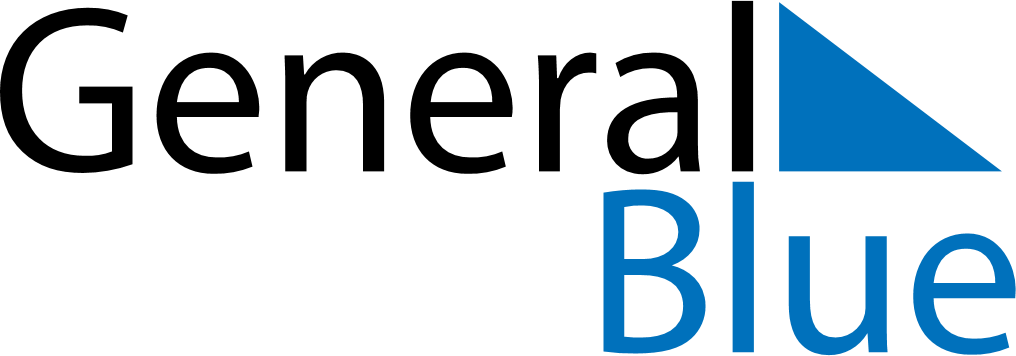 2027 – Q1Slovenia  2027 – Q1Slovenia  2027 – Q1Slovenia  2027 – Q1Slovenia  2027 – Q1Slovenia  JanuaryJanuaryJanuaryJanuaryJanuaryJanuaryJanuarySundayMondayTuesdayWednesdayThursdayFridaySaturday12345678910111213141516171819202122232425262728293031FebruaryFebruaryFebruaryFebruaryFebruaryFebruaryFebruarySundayMondayTuesdayWednesdayThursdayFridaySaturday12345678910111213141516171819202122232425262728MarchMarchMarchMarchMarchMarchMarchSundayMondayTuesdayWednesdayThursdayFridaySaturday12345678910111213141516171819202122232425262728293031Jan 1: New Year’s DayJan 2: New Year’s DayFeb 7: CarnivalFeb 8: Prešeren Day, the Slovenian Cultural HolidayMar 8: International Women’s DayMar 28: Easter SundayMar 29: Easter Monday